Методические рекомендации по проведению мероприятий, посвященных памятной дате Вологодской области – Дню окончания Оштинской обороны2017 годВ методических рекомендациях использованы методические материалы, предоставленные АУ ВО ОЦМиГИ «Содружество» И.А. Рудко, заместителем генерального директора группы компаний «Бизнес-Софт», руководителем профильной смены «IT-град».Информация для организаторовЗаконом Вологодской области от 24 апреля 2015 года «О памятных датах Вологодской области» установлена памятная дата – 20 июня, День окончания Оштинской обороны. С целью привлечения внимания общественности к памятной дате – Дню окончания Оштинской обороны – 20 июня в муниципальных районах/городских округах Вологодской области рекомендуется организовать мероприятие, посвященное Дню окончания Оштинской обороны, в форме интеллектуальной игры «Что? Где? Когда?» (пункт I настоящих методических рекомендаций).I. Интеллектуальная игра «Что? Где? Когда?», посвященная Дню окончания Оштинской обороныЦель – воспитание чувства патриотизма и гордости за Отечество и малую родину.Время проведения: 20 июня.Место проведения: в качестве места проведения рекомендуется использовать помещения домов культуры, образовательных организаций, библиотек и других общественных мест муниципального района/городского округа. Место проведения организаторы определяют самостоятельно.Участники: жители муниципального района/городского округа без ограничений по возрасту (в игре участвует от 3 до 5 команд, количество человек в команде – 6). Приветствуется приглашение зрителей.Формат мероприятия: интеллектуальная игра «Что? Где? Когда?».Организаторы: ведущий, помощники/жюри.Реквизит: столы и стулья (по количеству команд и участников), мультимедийное и/или аудио-оборудование, листы формата А4, ручки, флипчарт/школьная доска, маркеры, таймер, изображение или фотография вечерней школы № 1 (г. Вологда, ул. Сергея Орлова, д. 1).Музыкальное оформление для одного из вопросов: симфония № 7 «Ленинградская» 
до-мажор соч. 60 (композитор – Д.Д. Шостакович).Рекомендации по проведению интеллектуальной игры «Что? Где? Когда?»(далее – Игра)Организаторы заблаговременно запускают в своем муниципальном районе/городском округе информационную кампанию, в ходе которой осуществляется регистрация участников Игры; выбирают и готовят для Игры подходящее помещение, которым может стать зал дома культуры, школьный кабинет, читальный зал библиотеки и др. Организаторы заранее уведомляют участников о теме Игры.В день проведения Игры команды и зрители собираются в обозначенное организаторами время, команды занимают места за столами. Ведущий приветствует участников и зрителей. Осуществляется жеребьевка команд (команды вытягивают листы с номерами по количеству команд). Определяется капитан каждой команды. По окончании жеребьевки ведущий озвучивает правила Игры.В качестве ведущего Игры может выступать учитель истории, краевед или другой специалист, хорошо владеющий материалом по заданной теме.Игра состоит из двух туров. Между I и II туром и по окончании II тура, пока помощники и ведущий подводят итоги, возможно проведение различного рода активностей: традиционное для Игры чаепитие, выступление творческого коллектива муниципального района/городского округа, чтение стихов о войне, исполнение военных песен, проведение мастер-класса по созданию фронтовых писем.Информация для вводного слова ведущегоТерритория Вологодской области в годы Великой Отечественной войны считалась прифронтовой. Однако наших земляков можно было встретить на всех фронтах войны: они защищали Москву, сражались за Ленинград, Сталинград, Одессу, Севастополь, брали штурмом Берлин. Город Вологда был важным стратегическим объектом. Если бы планы немецкого командования на Вологодчину пришли в исполнение, пострадали бы от этого не только вологжане, но и весь советский фронт.Особая роль выпала на долю Вытегорского района: через него проходила эвакуация населения Ленинградской и Новгородской областей, Республики Карелии.В окрестностях села Ошты в течение трех лет проходил передний край обороны частей Красной Армии. Ошта – небольшое село на Северо-Западе нашей области, в 60-ти километрах от Вытегры. Рядом с Оштой располагаются деревни Коромыслово, Симаново и другие. Именно здесь проходила линия Оштинской обороны.Оштинская оборона началась в октябре 1941 года и продолжалась 990 дней и 
ночей – до 19 июня 1944 года.В освобожденной от врагов Оште не осталось ни одного уцелевшего дома. Разрушено более 30 деревень на территории района, сожжено около 1 500 домов, 11 школ, 7 медицинских учреждений, выведено из строя 13 предприятий. 29 колхозов почти полностью лишились скота. Ущерб составил около 14 млн рублей.Сегодня мы с вами вспоминаем события Великой Отечественной войны и то, какую роль наша малая родина сыграла в этой войне. Желаю всем командам удачи!Правила Игры1. В Игре участвует от 3 до 5 команд по 6 человек в каждой команде (количество человек в команде определяется организаторами на местах, но не менее 3-х).2. Игра проходит в два тура:I тур: разыгрываются 10 вопросов между всеми командами. За каждый правильный ответ команда получает 1 балл. Во второй тур проходят 2 команды, набравшие максимальное количество баллов.II тур: между командами-финалистами разыгрывается 10 вопросов. Побеждает команда, первой набравшая 5 баллов.3. Время на обсуждение вопросы в обоих турах – 1 минута.Рекомендации по организации игры1. Перед каждым вопросом помощники выдают командам бланки для ответов (капитан команды должен поставить на бланке номер своей команды) / бланки для ответов размещаются на столах до начала Игры.2. Ведущий озвучивает вопрос. Если участники не просят его повторить, ведущий произносит слово «Время!» и включает таймер. Команды приступают к обсуждению. Повторно слово «Время!» произносится ведущим по прошествии 1 минуты. Помощники собирают листы с ответами (каждый лист должен быть пронумерован, номер листа должен соответствовать номеру команды). Командам предоставляется возможность озвучить свои ответы. Ведущий объявляет правильный ответ. Помощники проверяют ответы и отмечают баллы в колонках с номерами команд. 3. По окончании I тура во II тур выходят две команды, набравшие максимальное количество баллов.4. Во II туре ответы принимаются от команд по поднятой руке. Если ответ дан неправильно, у второй команды остается время на обсуждение и приоритетное право дать ответ. В случае выкриков из зала или с места вопрос снимается. Если ни одна команда не подняла руку, по прошествии 1 минуты первой отвечает команда, имеющая наименьшее количество баллов. Ведущий объявляет верный ответ и задает следующий вопрос.5. Во II туре побеждает команда, первой набравшая 5 баллов.Вопросы для проведения интеллектуальной игры «Что? Где? Когда?»Вопросы для I тура1. «Иосиф Сталин», «Клим Ворошилов», «Черчилль»... А вот лучший во Второй мировой войне имени не получил. Так и остался с номером. Внимание, вопрос! С каким? Время!Ответ: 34, советский танк Т-34. 2. В середине прошлого века, 30 ноября, одно из крупных европейских государств напало на другое. Уже 12 марта следующего года был подписан мирный договор. В результате этих событий границы нашей страны изменились. Внимание, вопрос! Какое государство было побеждено в этой войне? Время!Ответ: Финляндия, Советско-финская война 1939–1940 годов. 3. Это оперативно-стратегическое объединение войск вермахта осуществляло блокаду Ленинграда совместно с войсками Финляндии.Внимание, вопрос! Как называлось это объединение войск? Время!Ответ: группа армии «Север».4. 28 июня 1941 года в Вологде была введена всеобщая система светомаскировки. Жители города должны были заклеить окна крест-накрест полосками газетной бумаги и организовать на крышах домов ночное дежурство. Внимание, вопрос! С какой целью заклеивали окна? Время!Ответ: бумажные полоски на окна наклеивали с целью снизить воздействие ударной волны на стекла во время бомбежки (чтобы сохранить стекла целыми).5. Оштинская оборона началась осенью 1941 года. Нашим землякам противостояла финская армия. Внимание, вопрос! Какова была цель Финляндии? Время!Ответ: пройдя через Вытегру, финские формирования должны были соединиться с немецкими частями, блокировавшими Ленинград.6. По словам опытных снайперов, главными в их профессии являются два качества. Первое, разумеется, меткость. Внимание, вопрос! Какое второе качество? Время!Ответ: терпение. 7. Вологодский паровозовагоноремонтный завод в годы войны освоил не только выпуск мин, но и специализированных деталей для самых знаменитых в нашей стране реактивных минометов.Внимание, вопрос! О каких реактивных минометах идет речь? Время!Ответ: БМ-13, также известная как «Катюша».8. Перед вами – фотография здания в городе Вологде (Приложение), где в годы Великой Отечественной войны размещался штаб 59-й резервной армии. Эта армия, а также 9 других резервных армий, создавались с целью задержать продвижение противника и не допустить его прорыва дальше вглубь территории страны. Это здание не утратило своего функционального назначения, которое было у него до войны, и сейчас.Внимание, вопрос! Что находилось в здании до войны и находится сейчас? Время!Ответ: школа/вечерняя школа города Вологды.9. Родился в деревне Абакшино Вологодского района Вологодской области. Встретил 
22 июня в Литовской ССР, его танковая рота одной из первых вступила в бой с врагом. Отражая штурм Кириллова монастыря на Волхове, важной стратегической позиции, с возгласом «Вперед!» он бросился на пулемет и своим телом закрыл его, дав возможность своей роте прорваться в монастырь.Внимание, вопрос! О ком идет речь? Время!Ответ: Александр Константинович Панкратов.10. 29 сентября – 1 октября 1941 года состоялась конференция представителей СССР, США и Англии, на которой обсуждались вопросы обеспечения Красной Армии и Советского Союза. Вологодской области в этом вопросе отводилась особая роль.Внимание, вопрос! Какое значение играла Вологодчина в обсуждаемых на конференции вопросах? Время!Ответ: грузы, прибывавшие в северные порты Архангельска и Мурманска, предполагалось перевозить по Северной железной дороге. Таким образом, Вологда выступала как крупный железнодорожный узел и имела стратегическое значение.Вопросы для II тура1. Адмирал Макаров писал: «Каждый военный человек, чтобы не забывать, для чего он существует, поступил бы правильно, если бы держал на видном месте надпись «Помни …».О чем же должна была напоминать это краткая надпись? Время!Ответ: «… войну». 2. На заводе «Северный коммунар» в Вологде в начале Великой Отечественной войны было налажено производство минометов, на судоремонтном заводе – котлов для походных кухонь, на мебельной фабрике – лыж, на швейной – обмундирования. Внимание, вопрос! Что стали производить на канифольном заводе? Время!Ответ: бутылки с зажигательными ампулами.3. «Беспорядочно отстреливаясь, шюцкоровцы отступили в лес… Этой же ночью встретился с врагом и первый отряд, вышедший к Вознесенскому тракту». Из воспоминаний о первых столкновениях с противником недалеко от села Ошта. Внимание, вопрос! Кто такие шюцкоровцы? Время!Ответ: финская военная полиция/военизированные силы самообороны Финляндии.4. Оштинскую землю в годы Великой Отечественной войны и несколько послевоенных лет иронично сравнивали с булочкой с изюмом. Внимание, вопрос! С чем связано данное сравнение? Время!Ответ: территория района была заминирована армией противника и нашими подразделениями.5. Этот генерал-лейтенант русской императорской армии выступал в годы Великой Отечественной войны на стороне противника Красной армии, был командующим армией Финляндии. Внимание, вопрос! Как звали этого генерала? Время!Ответ: Густав Карлович Маннергейм.6. Один старый фронтовик сказал: «И Ивана, и Иоганна, и Йоханнеса – земля, в которой они лежат,…»Внимание, вопрос! Чем заканчивается фраза? Время!Ответ: помирила.7. После взятия немцами Тихвина председатель Президиума Верховного Совета СССРМ.И. Калинин писал И.В. Сталину: «Трудности в положении Ленинграда и опасность для него, видимо, увеличиваются. Немцы, очевидно, ведут линию дальнего прицела и метят в Вологду, чтобы отрезать от нас непосредственную связь с …»Внимание, вопрос! Чем заканчивалось сообщение М.И. Калинина? Время!Ответ: Америкой.8. Бригадир одной из Оштинских молодежных фронтовых бригад Павшукова писала в своем личном дневнике «8-го числа уже работали от передовой метрах в 250–300-х. Из-за сильного артогня пришлось два раза отрываться от работы. Несмотря на это, норму выполнили на 130 %».Внимание, вопрос! О какой работе писала девушка? Время!Ответ: уборка урожая.9. Свою 7-ю симфонию этот известный советский композитор посвятил событиям 1941 года и Ленинграду, в котором композитор застал первые дни блокады. Симфония получила название «Ленинградская». В блокадном Ленинграде симфония прозвучала 9 августа 1942 года, это стало важным событием в жизни сражающегося города. Итак, звучит 7-я симфония.Внимание, вопрос! О каком композиторе идет речь? Время!Ответ: Дмитрий Дмитриевич Шостакович.10. Он был организован спустя 2 дня после начала военных действий и располагался во втором корпусе Вологодского технического университета, где раньше находилась 27-я школа. Только в 1943 году сюда доставили более 72 тысяч солдат. Внимание, вопрос! О чем идет речь? Время!Ответ: эвакуационный госпиталь.11. Эта территория на границе Вологодского и Шекснинского районов в 30-е годы 
XX века стала местом дислокации пехотного, артиллерийского, кавалерийского, танкового полков. В годы Великой Отечественной войны здесь проходили переформирования части и соединения, прибывавшие с фронта, а юноши и девушки со всего северо-запада, призванные в армию, проходили подготовку. Здесь была сформирована 286-я стрелковая дивизия, охранявшая Дорогу жизни к блокадному Ленинграду. Внимание, вопрос! О каком месте идет речь? Время!Ответ: Кущубский полигон.Список информационных ресурсов, использованных при подготовке методических материалов1. Вологда военных лет [Электронный ресурс]. – URL: http://nason.ru/voenlet4/ (дата обращения: 18.05.2017).2. Вологжане в годы Великой Отечественной войны [Электронный ресурс]. – URL: http://vologda-oblast.ru/o_regione/istoriya/vologzhane_v_gody_velikoy_otechestvennoy_voyny/ (дата обращения: 18.05.2017).3. Вологодская область в годы Великой Отечественной войны [Электронный 
ресурс]. – URL: http://cherepovets-kp.ucoz.org/publ/28-1-0-183 (дата обращения: 18.05.2017).4. Кущуба – кузница военных кадров [Электронный ресурс]. – URL: http://zwezda.net/article/2014/05/25/kushchuba-kuznica-voennyh-kadrov (дата обращения: 18.05.2017).5. Оштинская оборона [Электронный ресурс]. – URL: http://vologda-portal.ru/o_gorode/index.php?ID=65552&SECTION_ID=4246 (дата обращения: 18.05.2017).6. Урок Памяти. Огневой рубеж Вологодской области – Оштинская оборона [Электронный ресурс]. – URL: https://pedtehno.ru/content/urok-pamyati-ognevoy-rubezh-vologodskoy-oblasti-oshtinskaya-oborona (дата обращения: 18.05.2017).Приложение Фотография к вопросу№ 8 I тураЗдание по адресу: г. Вологда, ул. Сергея Орлова, д. 1, где в годы Великой Отечественной войны располагался штаб 59-й резервной армии.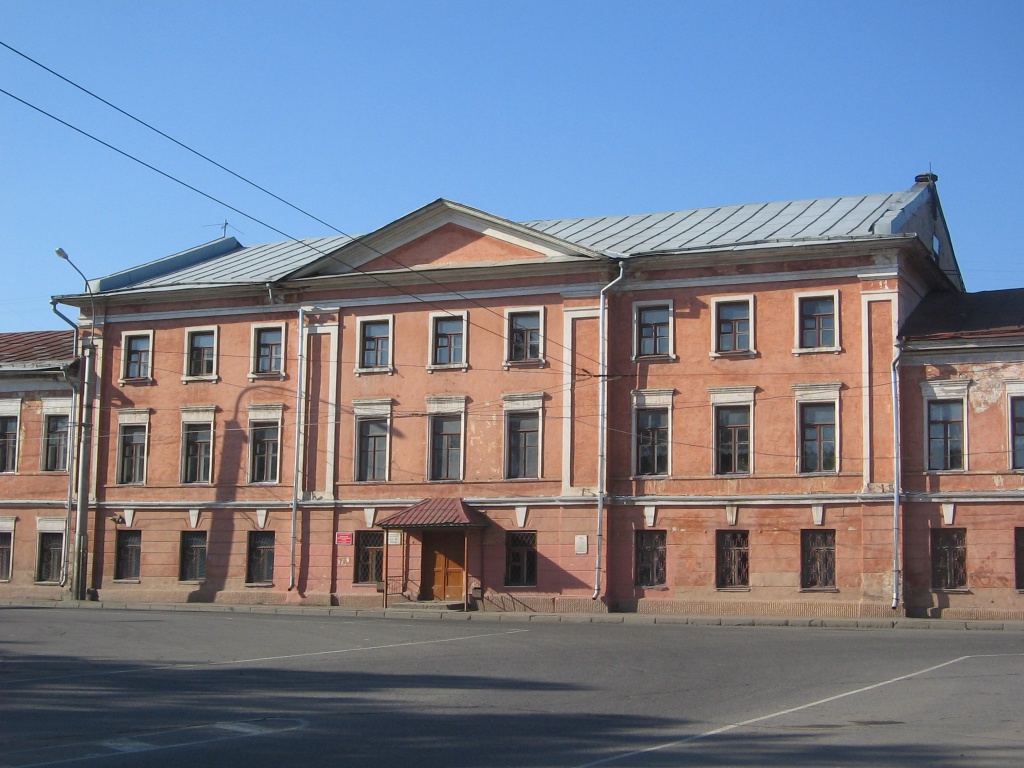 